РЕШЕНИЕО принятии решения о внесении изменений в Решение Городской Думы Петропавловск-Камчатского городского округа от 20.09.2012 № 533-нд «О размерах и условиях оплаты труда муниципальных служащих Петропавловск-Камчатского городского округа»Рассмотрев проект решения о внесении изменений в Решение Городской Думы Петропавловск-Камчатского городского округа от 20.09.2012 № 533-нд 
«О размерах и условиях оплаты труда муниципальных служащих Петропавловск-Камчатского городского округа», внесенный Главой Петропавловск-Камчатского городского округа Брызгиным К.В., в соответствии со статьей 22 Федерального закона от 02.03.2007 № 25-ФЗ «О муниципальной службе в Российской Федерации», статьей 17 Закона Камчатского края 
от 04.05.2008 № 58 «О муниципальной службе в Камчатском крае», статьей 28 Устава Петропавловск-Камчатского городского округа Городская Дума Петропавловск-Камчатского городского округаРЕШИЛА:1. Принять Решение о внесении изменений в Решение Городской Думы Петропавловск-Камчатского городского округа от 20.09.2012 № 533-нд 
«О размерах и условиях оплаты труда муниципальных служащих Петропавловск-Камчатского городского округа».2. Направить принятое Решение исполняющему полномочия Главы 
Петропавловск-Камчатского городского округа для подписания и обнародования.РЕШЕНИЕот 28.10.2020 № 292-ндО внесении изменений в Решение Городской Думы Петропавловск-Камчатского городского округа от 20.09.2012 № 533-нд «О размерах и условиях оплаты труда муниципальных служащих Петропавловск-Камчатского городского округа»Принято Городской Думой Петропавловск-Камчатского городского округа(решение от 28.10.2020 № 748-р)1. Приложение 2 изложить в редакции согласно приложению 
к настоящему Решению. 2. Настоящее Решение вступает в силу после дня его официального опубликования и распространяется на правоотношения, возникшие 
с 01.01.2020.Исполняющий полномочия Главы Петропавловск-Камчатскогогородского округа                                                                                       Ю.Н. ИвановаПриложениек Решению Городской ДумыПетропавловск-Камчатского городского округаот 28.10.2020 № 292-нд«О внесении изменений в Решение Городской Думы Петропавловск-Камчатского городского округаот 20.09.2012 № 533-нд «О размерах и условиях оплаты труда муниципальных служащих Петропавловск-Камчатского городского округа»«Приложение 2к Решению Городской ДумыПетропавловск-Камчатского городского округа от 20.09.2012 № 533-нд «О размерах и условиях оплаты труда муниципальных служащих Петропавловск-Камчатского городского округа» Размеры должностных окладов, ежемесячного денежного поощрения 
и ежемесячной надбавки к должностному окладу за особые условия муниципальной службы в Петропавловск-Камчатском городском округеРаздел I. Администрация Петропавловск-Камчатского городского округаРаздел II. Городская Дума Петропавловск-Камчатского городского округаРаздел III. Контрольно-счетная палата Петропавловск-Камчатского городского округа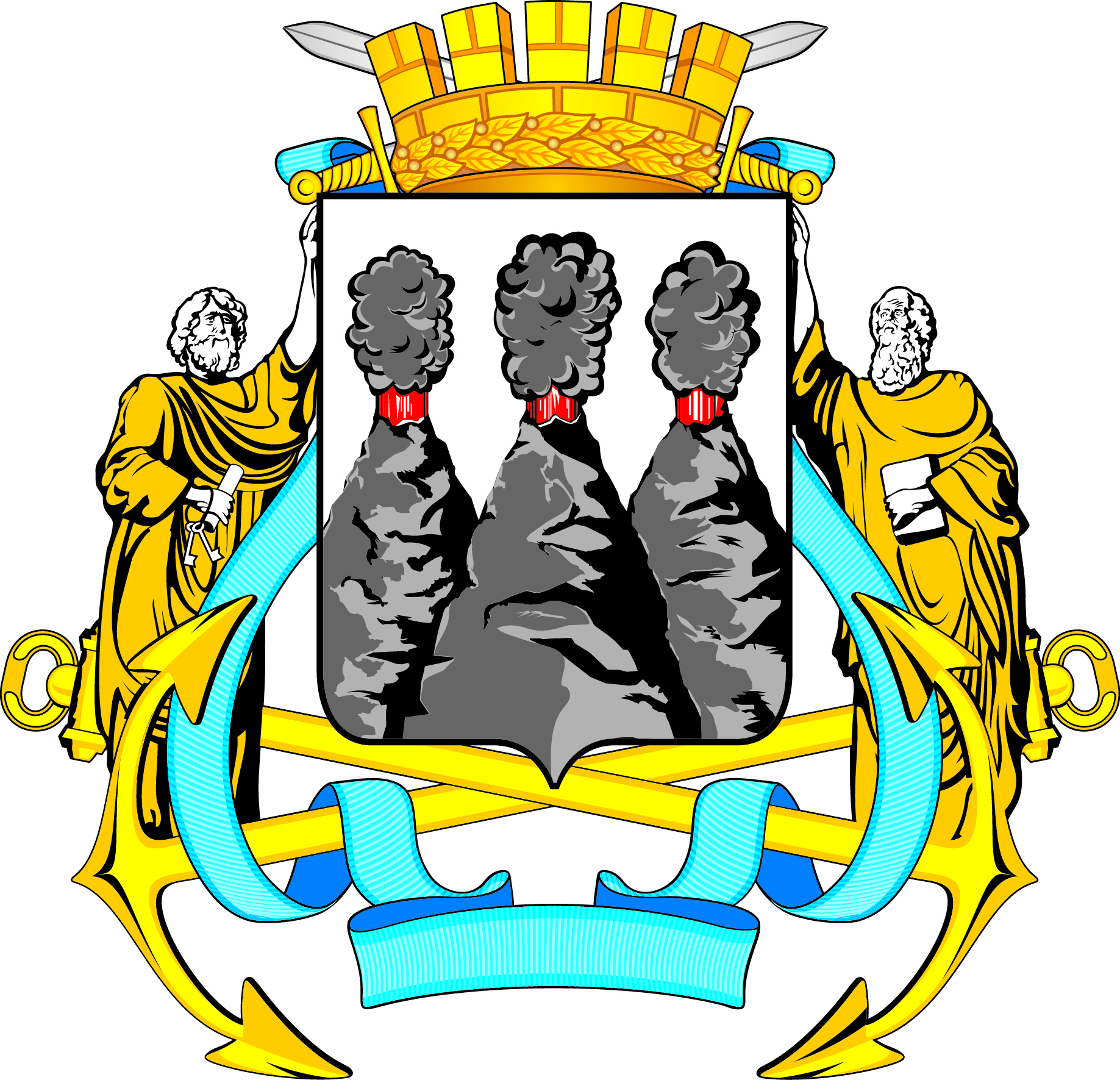 ГОРОДСКАЯ ДУМАПЕТРОПАВЛОВСК-КАМЧАТСКОГО ГОРОДСКОГО ОКРУГАот 28.10.2020 № 748-р32-я сессияг.Петропавловск-КамчатскийПредседатель Городской Думы Петропавловск-Камчатского городского округа Г.В. МонаховаГОРОДСКАЯ ДУМАПЕТРОПАВЛОВСК-КАМЧАТСКОГО ГОРОДСКОГО ОКРУГАНаименование должностиРазмер должностного оклада (в рублях)Размер ежемесячного денежного поощрения (количество должностных окладов в месяц)Размер ежемесячной надбавки к должностному окладу за особые условия муниципальной службы 
(в процентах к должностному окладу)Высшая группа должностейВысшая группа должностейВысшая группа должностейВысшая группа должностейПервый заместитель Главы администрации Петропавловск-Камчатского городского округа 12 2713,18200Заместитель Главы администрации Петропавловск-Камчатского городского округа11 1303,03200Заместитель Главы администрации Петропавловск-Камчатского городского округа - руководитель (начальник, председатель) комитета, управления администрации Петропавловск-Камчатского городского округа11 1303,03200Руководитель (начальник, председатель) комитета, управления администрации Петропавловск-Камчатского городского округа9 2732,39200Заместитель руководителя (начальника, председателя) комитета, управления администрации Петропавловск-Камчатского городского округа8 5691,77180Заместитель руководителя (начальника, председателя) комитета, управления администрации Петропавловск-Камчатского городского округа - начальник отдела8 5691,77180Главная группа должностейГлавная группа должностейГлавная группа должностейГлавная группа должностейНачальник отдела в комитете, управлении администрации Петропавловск-Камчатского городского округа7 0861,53150Заместитель начальника отдела 
в комитете, управлении администрации Петропавловск-Камчатского городского округа6 5661,37150Советник 6 3851,3120Ведущая группа должностейВедущая группа должностейВедущая группа должностейВедущая группа должностейВедущий консультант 6 1121,5290Консультант 5 8361,4290Старшая группа должностейСтаршая группа должностейСтаршая группа должностейСтаршая группа должностейГлавный специалист-эксперт5 2891,660Ведущий специалист-эксперт4 6511,6160Специалист-эксперт4 6511,4360Младшая группа должностейМладшая группа должностейМладшая группа должностейМладшая группа должностейСпециалист 1 разряда4 0121,3810Наименование должностиРазмер должностного оклада (в рублях)Размер ежемесячного денежного поощрения (количество должностных окладов в месяц)Размер ежемесячной надбавки к должностному окладу за особые условия муниципальной службы 
(в процентах к должностному окладу)Высшая группа должностейВысшая группа должностейВысшая группа должностейВысшая группа должностейРуководитель аппарата Городской Думы Петропавловск-Камчатского городского округа9 2732,39200Заместитель руководителя аппарата Городской Думы Петропавловск-Камчатского городского округа - начальник управления 8 5691,77180Заместитель руководителя аппарата Городской Думы Петропавловск-Камчатского городского округа - начальник отдела 8 5691,77180Начальник управления в аппарате Городской Думы Петропавловск-Камчатского городского округа7 7501,77180Главная группа должностейГлавная группа должностейГлавная группа должностейГлавная группа должностейСоветник председателя Городской Думы Петропавловск-Камчатского городского округа 6 4752,0120Помощник председателя Городской Думы Петропавловск-Камчатского городского округа 4 7430,8120Начальник отдела в аппарате Городской Думы Петропавловск-Камчатского городского округа7 0861,53150Советник6 3851,3120Ведущая группа должностейВедущая группа должностейВедущая группа должностейВедущая группа должностейКонсультант5 8361,4290Ведущий специалист 3 разряда5 2891,660Старшая группа должностейСтаршая группа должностейСтаршая группа должностейСтаршая группа должностейСтарший специалист 1 разряда4 6511,4360Младшая группа должностейМладшая группа должностейМладшая группа должностейМладшая группа должностейСпециалист 1 разряда4 0121,3810Наименование должностиРазмер должностного оклада(в рублях)Размер ежемесячного денежного поощрения (количество должностных окладов в месяц)Размер ежемесячной надбавки к должностному окладу за особые условия муниципальной службы (в процентах к должностному окладу)»Высшая группа должностейВысшая группа должностейВысшая группа должностейВысшая группа должностей»Председатель Контрольно-счетной палаты Петропавловск-Камчатского городского округа9 2755,2200»Аудитор Контрольно-счетной палаты Петропавловск-Камчатского городского округа7 5723,65200»Главная группа должностейГлавная группа должностейГлавная группа должностейГлавная группа должностей»Главный инспектор6 5361,52120»Ведущая группа должностей Ведущая группа должностей Ведущая группа должностей Ведущая группа должностей »Консультант 5 8361,4290»Инспектор5 8361,6790»Старшая группа должностей Старшая группа должностей Старшая группа должностей Старшая группа должностей »Главный специалист-эксперт5 2891,660»Старший специалист 1 разряда4 6511,4360»